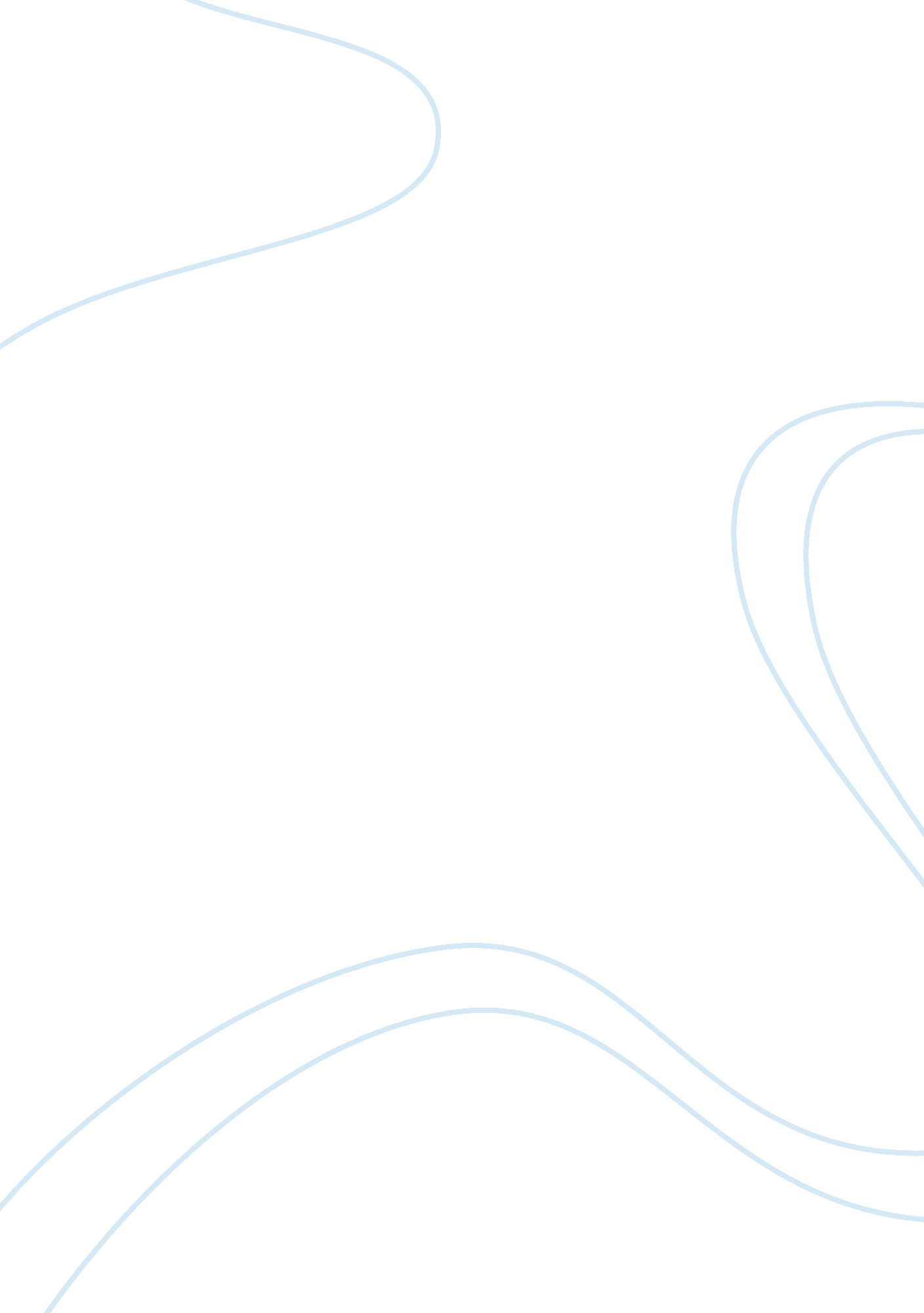 Xbox 360 with kinetic systemBusiness, Marketing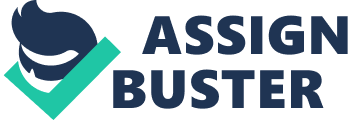 The differences between people of different cultures far outweigh their similarities 
I believe that differences in people of different cultures far outweigh their similarities. The first major obstacle that is present among people of different cultures is language. There are hundreds of different languages spoken around the world. The language barrier inhibits the ability of people from different parts of the world to communicate with each other despite technological advances such as the internet. There are major differences in the political views of people from different nations. The United States has a democratic system, but in countries such as China and Cuba communism still rules. Other countries such as the United Kingdom still living in the middle age where monarchies were a common form of government. The eating habits differ a lot among people from different parts of the world. The U. S. has a population that is in love with fast-food restaurants. These same restaurants including hamburger chains such as McDonald’s, Burger King, and Wendy’s would not have much success selling hamburgers in India since the cow is a sacred animal. 
Religion is another topic that creates differences among cultures. In the Middle East people are passionate about religion and there are still wars being fought in the name of God. In China the most popular religion is Buddhism. In America, the Roman Catholic Church is one of the most popular religions among the population. The economic condition of countries scattered across the world varies a lot. The world is divided into develop and emerging economies. There are approximately 54 developed economies and 156 emerging economies worldwide. A developed economy is an economy that has a gross domestic product per capita above $9, 000 a year. In certain parts of the world such as Afghanistan and the Sub-Sahara African Region people are dying of malnutrition, while in the U. S. and Europe there is an abundance of food. Obesity especially among children is a rampant problem in the United States. The customs of people in different parts of the world are very different. People from Asia tend to be very conservative in regards to their personal relations. Americans are very liberal in their behavior and conversation topics. 